INTERAKSI SIMBOLIK ANTAR KARYAWAN DI PT. SR12 HERBAL PERKASA (Studi Deskriptif Interaksi Simbolik Antar Karyawan Di PT. SR12 Herbal Perkasa)SYMBOLIC INTERACTION BETWEEN EMPLOYEESAT PT. SR12 HERBAL PERKASAOleh :Hanalia Delima172050101SKRIPSIUntuk Memperoleh Gelar Sarjana Pada Program Studi Ilmu Komunikasi Fakultas Ilmu Sosial dan Politik Universitas Pasundan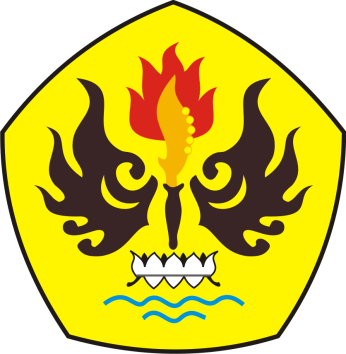 FAKULTAS ILMU SOSIAL DAN ILMU POLITIK UNIVERSITAS PASUNDAN BANDUNG 2022